Sire CLEARCREEK BONAVENTURE DUST IN THE WIND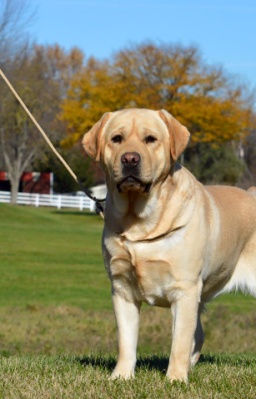 Sire CH. HYSPIRE MARITIME EVERYTHING YOU ALWAYS WANTED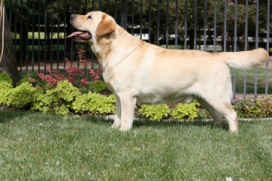 Sire BISS GCH. SURE SHOT HYSPIRE IMPRSSIVE, WC
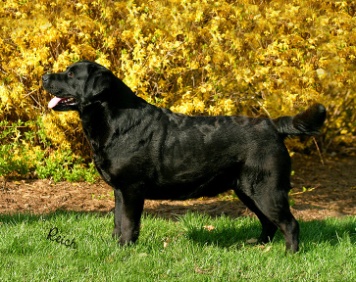 Sire  CH. WINDFALL’S PIPE MAJOR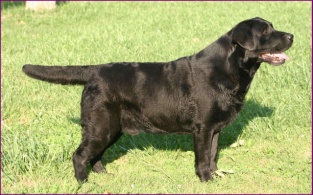 Sire CLEARCREEK BONAVENTURE DUST IN THE WINDSire CH. HYSPIRE MARITIME EVERYTHING YOU ALWAYS WANTEDSire BISS GCH. SURE SHOT HYSPIRE IMPRSSIVE, WC
Dam  CH. JANROD’S TAMMY WHYNOT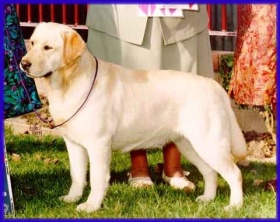 Sire CLEARCREEK BONAVENTURE DUST IN THE WINDSire CH. HYSPIRE MARITIME EVERYTHING YOU ALWAYS WANTEDDam CH. MARITIME FORECAST MATILDE, WC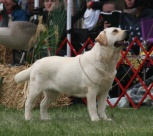 Sire  BISS CH. HYSPIRE HOT TO TROT, RN, JH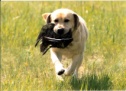 Sire CLEARCREEK BONAVENTURE DUST IN THE WINDSire CH. HYSPIRE MARITIME EVERYTHING YOU ALWAYS WANTEDDam CH. MARITIME FORECAST MATILDE, WCDam MARITIME HYSPIRE NO DOUBT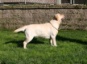 Sire CLEARCREEK BONAVENTURE DUST IN THE WINDDam AM/CAN/ENG SH. CH. CLEARCREEK BONAVENTURE WINDJAMMER, JH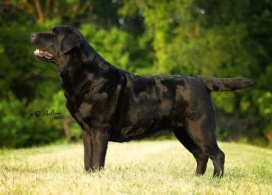 Sire  CH. BONAVENTURE’S CLIPPER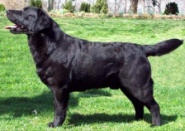 Sire  CH. GLENGARY LUBBERLINE SCHOONER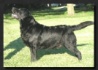 Sire CLEARCREEK BONAVENTURE DUST IN THE WINDDam AM/CAN/ENG SH. CH. CLEARCREEK BONAVENTURE WINDJAMMER, JHSire  CH. BONAVENTURE’S CLIPPERDam BREEZEWOOD GLENGARY WINDFALLSire CLEARCREEK BONAVENTURE DUST IN THE WINDDam AM/CAN/ENG SH. CH. CLEARCREEK BONAVENTURE WINDJAMMER, JHDam  CLEARCREEK BONAVENTURE ASPEN’S RUN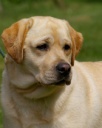 Sire  BISS CH. LENCHES TEDDY BEAR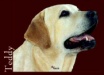 Sire CLEARCREEK BONAVENTURE DUST IN THE WINDDam AM/CAN/ENG SH. CH. CLEARCREEK BONAVENTURE WINDJAMMER, JHDam  CLEARCREEK BONAVENTURE ASPEN’S RUNDam  CH. BONAVENTURE’S GLORY BOUND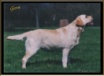 Dam CH. OBETHELS & CHASE’S PAY THE PIPER, CA, BCAT, DCAT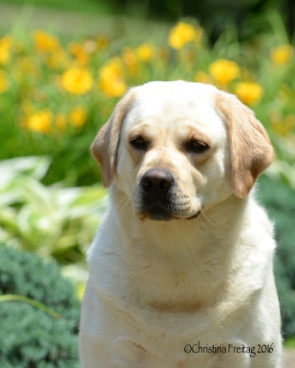 Sire CH. SHANNON’S ABSOLUT WHITE RUSSIAN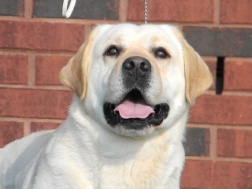 Sire CH. TULLAMORES TOBLERONE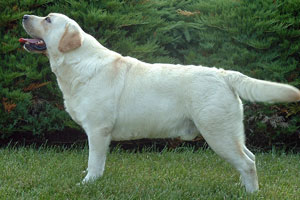 Sire BISS GCH. CH. SURE SHOT HYSPIRE IMPRESSIVE, WCDam CH. OBETHELS & CHASE’S PAY THE PIPER, CA, BCAT, DCATSire CH. SHANNON’S ABSOLUT WHITE RUSSIANSire CH. TULLAMORES TOBLERONEDam CH. TULLAMORES MIKIMOTO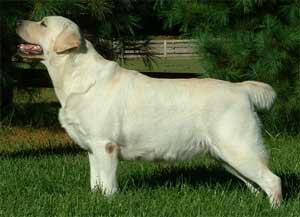 Dam CH. OBETHELS & CHASE’S PAY THE PIPER, CA, BCAT, DCATSire CH. SHANNON’S ABSOLUT WHITE RUSSIANDam CH. SHANNON’S SALT AND PEPPAR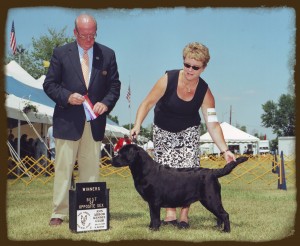 Sire  CH. SHANNON’S ABSOLUT PEPPAR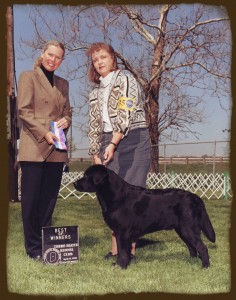 Dam CH. OBETHELS & CHASE’S PAY THE PIPER, CA, BCAT, DCATSire CH. SHANNON’S ABSOLUT WHITE RUSSIANDam CH. SHANNON’S SALT AND PEPPARDam CH. SHANNON’S SISTER CHRISTIAN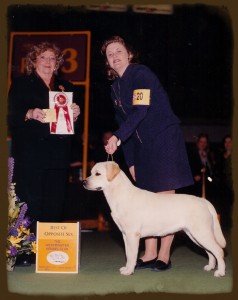 Dam CH. OBETHELS & CHASE’S PAY THE PIPER, CA, BCAT, DCATDam CHASE’S & OBETHEL’S SPRING TIME DAISY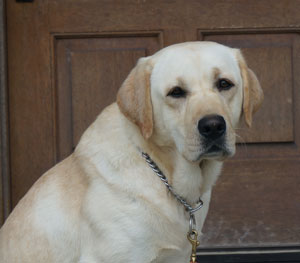 Sire O’BETHELS SPRING TIME CUB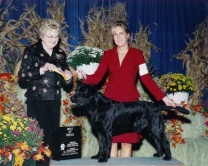 Sire BISS AM/CAN CH. CLARION’S BAD AS I WANNA BE, CD, AM/CAN MH, WCX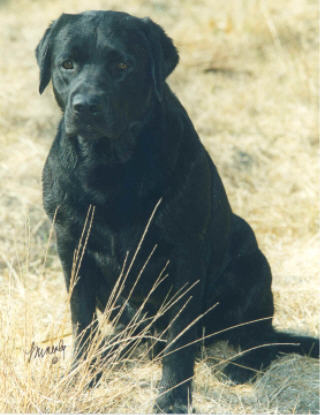 Dam CH. OBETHELS & CHASE’S PAY THE PIPER, CA, BCAT, DCATDam CHASE’S & OBETHEL’S SPRING TIME DAISYSire O’BETHELS SPRING TIME CUBDam CH. CHASE’S SPRING FEVER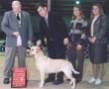 Dam CH. OBETHELS & CHASE’S PAY THE PIPER, CA, BCAT, DCATDam CHASE’S & OBETHEL’S SPRING TIME DAISYDam CHASE’S GUARDIAN ANGEL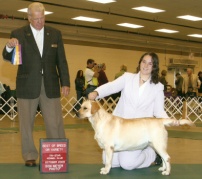 Sire JALIN’S CHI-TOWN SYNDICATE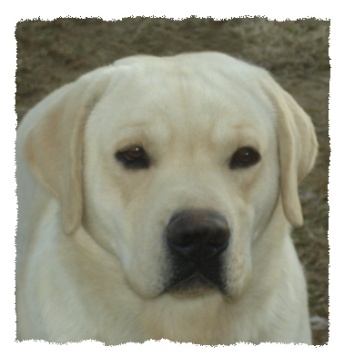 Dam CH. OBETHELS & CHASE’S PAY THE PIPER, CA, BCAT, DCATDam CHASE’S & OBETHEL’S SPRING TIME DAISYDam CHASE’S GUARDIAN ANGELDam CHASE’S FIELD OF DREAMS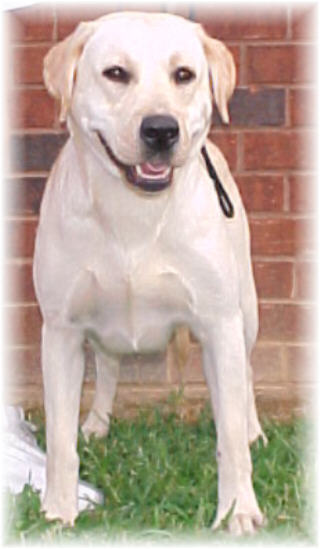 